Для тех, кто любит комфорт «МИФЫ ДРЕВНЕЙ ГРЕЦИИ» и отдых на ПЕЛОПОННЕСЕБУДАПЕШТ – БЕЛГРАД – КАЛАМБАКА – МЕТЕОРЫ* – ОТДЫХ НА ПЕЛОПОННЕСЕ –   АФИНЫ + МЫС СУНИОН* – КОРИНФ* – АРГОЛИДА* – ОЛИМП – САЛОНИКИ –  СКОПЬЕ – НОВИ САД14 (16) дней, 7 (9) ночей на курорте Лутраки, без ночных переездовПРОГРАММА ТУРА1 день	Выезд из Минска (в 05.00**) / Бреста (ориентировочно в 10.30). Транзит по территории Польши, Словакии (~590 км). Ночлег в транзитном отеле (возможно позднее прибытие).2 день	Переезд в БУДАПЕШТ (~180 км). Обзорная экскурсия: Крепостной район, Королевский дворец, храм Матиаша, Рыбацкий бастион, площадь Героев и памятник Тысячелетию, замок Вайдахуняд, проспект Андраши, Парламент... Свободное время. Транзит по территории Венгрии и Сербии (~380 км).  Ночлег в отеле на территории Сербии.3 день	Переезд в БЕЛГРАД. Обзорная экскурсия: крепость Калемегдан, площадь Республики, пешеходная улица князя Михайлова, храм святого Саввы, Кафедральный собор. Транзит по территории Сербии, Македонии (~620 км). Ночлег в отеле на территории Греции.4 день	Переезд в МЕТЕОРЫ (~230 км). Знакомство с Каламбакой. Свободное время. Для желающих за доплату экскурсия в Метеоры с посещением одного из «поднебесных» монастырей*. Переезд на отдых на побережье (~450 км). Размещение в отеле.5-10 дни	ОТДЫХ НА ПЕЛОПОННЕСЕ (юг Греции, курорт Лутраки, 70 км от Афин). Ужины*.В дни отдыха будут предложены факультативные экскурсии*: АРГОЛИДА (Нафплион, Эпидавр);  АФИНЫ + мыс СУНИОН;   КОРИНФ + НЕМЕЯ;   МОНАСТЫРЬ СВ. ПОТАПИЯ + ОЗЕРО ВУЛЯГМЕНИ11 день	Переезд к горе ОЛИМП (~ 500 км). Прибытие в Литохоро – современную греческую деревню, имеющую нестандартную «итальянскую архитектуру» и вкуснейшую горную кухню, которую можно попробовать в местных тавернах. Литохоро живописно расположилась у подножья Олимпа и имеет тесную связь с «обителью богов», по преданию богиня Лето купалась в местных водопадах. Для желающих экскурсия с подъёмом на смотровую площадку горы ОЛИМП*. Переезд в САЛОНИКИ (~100 км), экскурсия по историческому центру. Ночлег в отеле в окрестностях Салоников.12 день	Переезд в СКОПЬЕ (~ 230 км). Обзорная экскурсия: соборный храм Святого Климента Охридского, Милениумский крест и каменный мост через реку Вардар, построенный в XV веке, площадь Македонии и православная церковь Святого Спаса, массивная крепость Скопско кале, мечеть Султан-Мурат. Свободное время. Переезд (~430 км). Ночлег в отеле в Сербии.13 день	Переезд в НОВИ САД (~100 км) – главный город Воеводины, идеальный город для путешественника. Петроворадинская крепость, набережная с многочисленными кафе под отрытым небом и австро-венгерский колорит центральной пешеходной улицы будто созданы для вашего удовольствия. Транзит по территории Сербии, Венгрии (~450 км). Ночлег в отеле. 14 день	Транзит по территории Словакии, Польши (~680 км). Прибытие в Брест поздно вечером. Переезд в Минск (~340 км). В СТОИМОСТЬ ВХОДИТ: проезд комфортабельным автобусом; проживание в транзитных отелях 2-3* в 2-3 местных номерах с удобствами; 4* на отдыхе (на выбор); питание – завтраки в транзитных отелях, завтраки/полупансион на отдыхе (на выбор); экскурсионное обслуживание по программе.ДОПОЛНИТЕЛЬНО ОПЛАЧИВАЕТСЯ: виза, медицинская страховка, налоги на проживание в некоторых городах city tax (обязательная оплата); билеты на городской и пригородный транспорт; наушники для проведения экскурсий, входные билеты и гиды в музеях; другие виды размещения или питания; посещение объектов, не входящих в стоимость программы тура и др. доплаты. ИНФОРМАЦИЯ ПО ДОПЛАТАМ: Внимание! Факультативные экскурсии организуются при минимальном количестве 25 человек, кроме объектов, обозначенных как посещения при полной группе».   Дополнительные оплаты*.  Уточняется дополнительно**.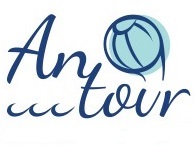 Tel.: +375 29 9125926 (Viber), +375 33 3466519+375 29 6601399 (Viber),   Skype olgagudian77+375 17 360 24 14,  +375 17 360 24 15E-mail: info@antour.bywww.antour.byг. Минск, ул. Новгородская, 4-208ДАТЫ ЗАЕЗДОВи выбор отелейночейна мореHotel Park 4*
1 место в DBL/TRPL,номер STANDARTHotel Park 4*
1 место в DBL/TRPL,номер STANDARTHotel Park 4*
1 место в DBL/TRPL,номер STANDARTHotel Маntas 4*1 место в DBL/TRPL,номер STANDARTHotel Маntas 4*1 место в DBL/TRPL,номер STANDARTHotel Маntas 4*1 место в DBL/TRPL,номер STANDARTHotel Achillion 4*1 место в DBL/TRPL,номер SEA VIEWHotel Achillion 4*1 место в DBL/TRPL,номер SEA VIEWHotel Achillion 4*1 место в DBL/TRPL,номер SEA VIEWДАТЫ ЗАЕЗДОВи выбор отелейночейна мореBBHBСкидка на 3го чел. (до 12 лет)в номере DBLBBHBСкидка на 3го чел. (до 12 лет)в номере DBLBBHBСкидка на 3го чел. (до 12 лет)в номере DBL06.06 – 19.06.20207545 €605 €110 €575 €625 €120 €565 €625 €100 €06.06 – 21.06.20209599 €675 €130 €640 €699 €150 €620 €695 €120 €22.06 – 05.07.20207545 €605 €110 €580 €630 €120 €575 €635 €100 €05.07 – 18.07.20207550 €610 €110 €599 €650 €120 €585 €645 €100 €12.07 – 25.07.20207560 €620 €110 €599 €650 €120 €585 €645 €100 €12.07 – 27.07.20209619 €695 €130 €670 €730 €150 €650 €725 €120 €26.07 – 08.08.20207560 €620 €110 €599 €650 €120 €585 €645 €100 €02.08 – 15.08.20207560 €620 €110 €599 €650 €120 €585 €645 €100 €16.08 – 29.08.20207560 €620 €110 €599 €650 €120 €585 €645 €100 €03.09 – 16.09.20207545 €605 €110 €575 €625 €120 €565 €625 €100 €03.09 – 18.09.20209599 €675 €130 €640 €699 €150 €620 €695 €120 €12.09 – 25.09.20207545 €605 €110 €575 €625 €120 €565 €625 €100 €19.09 – 02.10.20207545 €605 €110 €575 €625 €120 €565 €625 €100 €за одноместное размещение:Hotel Park заезд 14/16 дней – 180/200 €Hotel Mantas заезд  14/16 дней – 210/230 €Hotel Achillion заезд 14/16 дней – 205/220 €наушники – 15 € (пакет) city tax - 0,80 – 2 € на человека в суткиэкскурсия в Метеоры – 25 € (включая вх.билет)АРГОЛИДА – 35 €, до 18 лет – 25 € 
(включая  входные билеты) Коринф + Немея  – 25 € (включая дегустацию местных вин)экскурсия с подъемом на смотр .пл. Олимпа – 15 €монастырь Св. Потапия + озеро Вулягмени –20 €экскурсия по Афинам – 20 €, шоппинг – 5 €входные билеты в Акрополь  ~20 €экскурсия на мыс Сунион  – 15 € 
(входные билеты в храм Посейдона + 10 €)